Dossier de candidature – Projet doctoral en miroir Submission form - Mirror doctoral project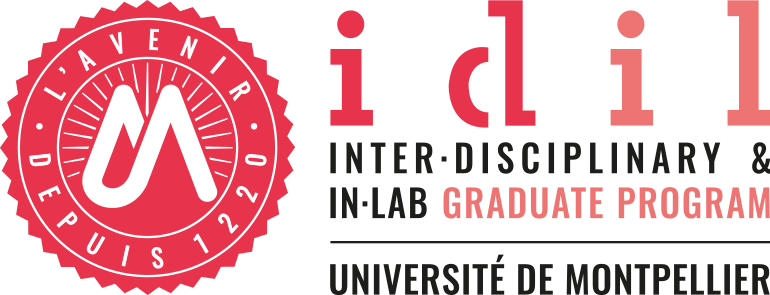 * Pour que chaque thèse soit clairement orientée vers l’interdisciplinarité, le directeur de thèse du premier doctorant sera co-directeur du second doctorant et vice-versa/ To ensure that each thesis is clearly oriented towards interdisciplinarity, the thesis director of the first PhD student will be co-director of the second PhD student and vice versa Signatures des directeurs des U(M)R concernées, valant pour accord d’accueil du doctorantSignatures of the U(M)R directors concerned, giving the agreement to host the PhD student Directeur Unité UMR 1– Sujet de thèse 1 research unit Director– Doctoral project 1Directeur Unité UMR 2– Sujet de thèse 2 research unit Director – Doctoral project  2Résumé/Abstract(1/2 à 1 page)Projet global/ Global project(3 pages maximum)Fiche sujet de thèse 1 / Doctoral project 1Fiche sujet de thèse 2/ Doctoral project 2Intitulé du projet & acronymeProject title & acronymCo-responsables scientifiques Scientific co-directorsSujet de thèse 1Doctoral project 1Directeur de thèse 1 *PhD supervisor 1 UMR 1research unit 1École doctorale 1Doctoral school 1Sujet de thèse 2Doctoral project 2Directeur de thèse 2*PhD supervisor                    UMR 2research unit 2École doctorale 2Doctoral school 2NOM, Prénom :UMR : Date :Signature et cachetNOM, Prénom :UMR : Date :Signature et cachetIntitulé du projet doctoral en miroir / Name of the mirror thesis project : Acronyme / Acronym : Chapeau expliquant l’objectif global du projet et l’articulation interdisciplinaire des deux sujets de thèse / Head section explaining the overall objective of the project and the interdisciplinary articulation of the two doctoral projects(2 pages)Présentation du partenariat entre les deux co-directeurs / Presentation of the partnership between the co-directors (1 page)Intitulé du sujet de thèse 1 / Name of doctoral project 1 : Directeur/s de thèse 1 : NOM, Prénom, UMR, école doctorale d’affiliation, taux d’encadrement total actuellement engagé PhD Director 1: last name, first name, research unit, affiliated Doctoral school, total supervision rate currently engagedSujet de thèse 1 / Doctoral project 1 : (2 pages maximum, incluant : contexte, objectifs et méthodes proposés, résultats attendus, faisabilité) / (including: context, proposed objectives and approaches, expected results, feasibility)Intitulé du sujet de thèse 2 / Name of Doctoral project 2 : Directeur de thèse 2 : NOM, Prénom, UMR, école doctorale d’affiliation, taux d’encadrement total actuellement engagé PhD Director 2: Surname, First name, Joint research unit, affiliated PhD school, supervision fraction of the proposed PhD student, total supervision rate currently engagedSujet de thèse 2/ Doctoral project 2 :  (2 pages maximum, incluant : contexte, objectifs et méthodes proposés, résultats attendus, faisabilité) / (including: context, proposed objectives and approaches, expected results, feasibility)